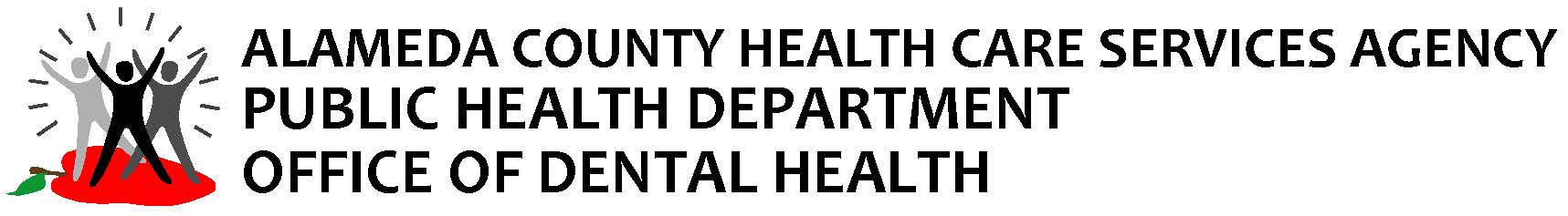                         ORAL HEALTH COMMITTEE (OHC) OF THE PUBLIC HEALTH COMMISSION                                                           OFFICE OF DENTAL HEALTH, ACPHD                        LOCATION: 1100 San Leandro Blvd. Oak Conf Room, San Leandro CA, 94577                        DATE, TIME: April 24, 2024, 4:00 pm – 5:30 pm Zoom Video Conference Login Options:Click on the following link https://bit.ly/41hTdGb Enter the meeting ID 886 3665 0849 followed by the passcode 081781Dial 888-557-8511 and then enter conference code 119491__________________________________________________________________________________________________ MEETING AGENDA OBJECTIVE(S) OF THE MEETING:  Be updated on oral health legislation and advocacy efforts.Identify ways to promote oral health in Alameda County. Provide ideas on ways to institutionalize integration of oral health into primary care policies and systems. Suggest solutions to Workgroups’ challenges.  *Individual comments may be time limited as determined by the Chair. Speakers will be asked to sign in and will be allowed to speak in the order registered, following recognition by the Chair. Each speaker would approach the table and give their name and affiliation prior to comments or questions. A copy of any written material used in the presentation must be provided to the Oral Health Committee staff person.  The Chair may defer comments to a specific agenda item. In accordance with the Brown Act, action or Board discussion cannot occur during the public comment period.Topic (Who)TimeProcessOutcomeWelcome(Arash Aslami, ODH)4:00 pmIntroductions/Approval of January 31 meeting minutes (Dr. Huong Le, Chair OHC)4:00 – 4:05 pmReviewReview of agenda/objectivesPublic Health Commission updates (Commissioner Howard)4:05 – 4:15 pmUpdateBe appraised of PH Commission efforts Public Comments4:15 – 4:20 pmCommentsOffice of Dental Health Updates(ODH)KOHAStrategic Plan UpdateLink to Strategic Plan:  https://dental.acphd.org/media/programs/strategic-planning/oral-health-strategic-plan-march-2019-odh.pdf4:20 – 4:30 pmUpdateUpdates on State Demonstration Pilot Project(Dr. Hayam Megally)4:30 – 4:40 pm UpdateAC Oral Health WorkgroupsUpdates from WG Chairs/ODH staff4:40 – 5:00 pm UpdatesOther Updates/Announcements5:00 –5:30 pm UpdatesBe updated on other oral health efforts in Alameda CountyWrap-up/Evaluation/Next Meeting        (Dr. Huong Le)                        Link and QR Code to Survey Evaluation: 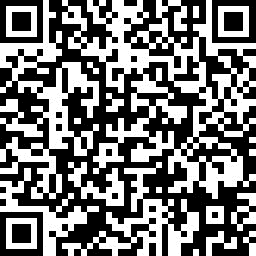 https://www.surveymonkey.com/r/75M6FCT 5:30 pmMember meeting evaluation Next meeting:  July 31, 2024(4:00 pm to 5:30 pm)